В соответствии с Федеральным законом от 23.11.2009 № 261-ФЗ «Об энергосбережении и о повышении энергетической эффективности и о внесении изменений в отдельные законодательные акты Российской Федерации», Постановлением Правительства Российской Федерации от 03.09.2010 № 681 «Об утверждении правил обращения с отходами производства и потребления в части осветительных устройств, электрических ламп, ненадлежащие сбор, накопление, использование, обезвреживание, транспортирование и размещение которых может повлечь причинение вреда жизни, здоровью граждан, вреда животным, растениям и окружающей среде», в целях организации работы по сбору ртутьсодержащих отходов (в том числе отработанных ртутьсодержащих ламп) на территории муниципального образования муниципального района «Печора»администрация ПОСТАНОВЛЯЕТ: Утвердить Порядок сбора, накопления и вывоза ртутьсодержащих отходов на территории муниципального образования муниципального района «Печора» согласно приложению.2.  Настоящее постановление вступает в силу с даты подписания и подлежит размещению на официальном сайте администрации муниципального района «Печора».3.  Контроль за выполнением настоящего постановления возложить на  первого заместителя руководителя администрации С.П. Кислицына.Глава муниципального района-руководитель администрации                                                              Н.Н. ПаншинаПриложениек Постановлениюадминистрации МО МР «Печора»от  «14»  ноября  2019 г. № 1458           ПОРЯДОКСБОРА, НАКОПЛЕНИЯ И ВЫВОЗА РТУТЬСОДЕРЖАЩИХ ОТХОДОВНА ТЕРРИТОРИИ МУНИЦИПАЛЬНОГО ОБРАЗОВАНИЯМУНИЦИПАЛЬНОГО РАЙОНА «ПЕЧОРА»1. Общие положения1.1. Настоящий Порядок устанавливает порядок обращения с ртутьсодержащими отходами (в том числе ртутьсодержащими лампами), ненадлежащие сбор, накопление, использование, обезвреживание, транспортирование и размещение которых может повлечь причинение вреда жизни, здоровью граждан, вреда животным, растениям и окружающей среде, путем организации на территории муниципального образования муниципального района «Печора» (далее – МО МР «Печора»), системы сбора, вывоза, утилизации и переработки ртутьсодержащих отходов с учетом требований:- Федерального закона от 10.01.2002 № 7-ФЗ «Об охране окружающей среды»;- Федерального закона от 24.06.1998 № 89-ФЗ «Об отходах производства и потребления»;- Федерального закона от 30.03.1999 № 52-ФЗ «О санитарно-эпидемиологическом благополучии населения»;- Федерального закона от 06.10.2003 № 131-ФЗ «Об общих принципах организации местного самоуправления в Российской Федерации»;- Федерального закона от 23.11.2009 № 261-ФЗ «Об энергосбережении и о повышении энергетической эффективности и о внесении изменений в отдельные законодательные акты Российской Федерации»;- Постановления Правительства РФ от 03.09.2010 № 681 «Об утверждении правил обращения с отходами производства и потребления в части осветительных устройств, электрических ламп, ненадлежащие сбор, накопление, использование, обезвреживание, транспортирование и размещение которых может повлечь причинение вреда жизни, здоровью граждан, вреда животным, растениям и окружающей среде»;- СанПиН 2.1.7.1322-03 Гигиенические требования к размещению и обезвреживанию отходов производства и потребления, утвержденных Постановлением главного государственного санитарного врача РФ от 30.04.2003 № 80;- Устава МО МР "Печора", утвержденного решением Совета народных депутатов МО «Город Печора и подчиненная ему территория» от 21.02.2006 № 3-27/380 (в редакции с учетом изменений и дополнений).1.2. Понятия, используемые в настоящем Порядке, означают следующее:- «отработанные ртутьсодержащие лампы» - ртутьсодержащие отходы, представляющие собой выведенные из эксплуатации и подлежащие утилизации осветительные устройства и электрические лампы с ртутным заполнением и содержанием ртути не менее 0,01 процента;- «использование отработанных ртутьсодержащих ламп» - применение отработанных ртутьсодержащих ламп для производства товаров (продукции), выполнения работ, оказания услуг или получения энергии;- «потребители ртутьсодержащих ламп» - юридические лица или индивидуальные предприниматели, не имеющие лицензии на осуществление деятельности по обезвреживанию и размещению отходов I - IV класса опасности, а также физические лица, эксплуатирующие осветительные устройства и электрические лампы с ртутным заполнением;- «накопление» - хранение потребителями ртутьсодержащих ламп, за исключением физических лиц, разрешенного в установленном порядке количества отработанных ртутьсодержащих ламп;- «специализированные организации» - юридические лица и индивидуальные предприниматели, осуществляющие сбор, использование, обезвреживание, транспортирование и размещение отработанных ртутьсодержащих ламп, имеющие лицензии на осуществление деятельности по обезвреживанию и размещению отходов I - IV класса опасности;- «место первичного сбора и размещения» - место для предварительного сбора и временного размещения отработанных ртутьсодержащих ламп перед передачей их специализированным организациям для дальнейшего сбора, использования, обезвреживания, транспортирования и размещения;«тара» - упаковочная емкость, обеспечивающая сохранность ртутьсодержащих ламп при хранении, погрузо-разгрузочных работах и транспортировании;- «герметичность тары» - способность оболочки (корпуса) тары, отдельных ее элементов и соединений препятствовать газовому или жидкостному обмену между средами, разделенными этой оболочкой.1.3. Запрещается:- хранение ртутьсодержащие отходы (далее – РСО) в неустановленных для этого местах и без использования тары;- совместное хранение поврежденных и неповрежденных РСО;- хранение РСО вблизи нагревательных или отопительных приборов;- сброс РСО в контейнеры для твердых бытовых отходов и крупногабаритного мусора;- вывоз РСО на объекты захоронения твердых коммунальных отходов;- слив РСО в канализацию;- захоронение РСО в землю;- сжигание тары, загрязненной РСО;- самостоятельное вскрытие корпуса неисправных ртутных приборов, отработанных ртутьсодержащих ламп;- транспортирование РСО, имеющих механические повреждения в открытом виде без тары;- хранение ртутьсодержащих ламп (РСО) в поврежденной таре или в другой таре, не обеспечивающей их сохранность при хранении, погрузо-разгрузочных работах и транспортировании.1.4. Настоящий Порядок распространяется на юридических лиц (независимо от организационно-правовой формы), индивидуальных предпринимателей, осуществляющих деятельность на территории МО МР «Печора», и население, проживающее на территории МО МР «Печора», в результате деятельности которых образуются РСО.1.5. Администрация МО МР «Печора» информируют юридических лиц, индивидуальных предпринимателей и физических лиц о порядке обращения с РСО (в том числе ртутьсодержащими лампами) путем опубликования соответствующей информации в средствах массовой информации, размещения текстов правовых и инструктивных документов на официальном портале МО МР «Печора», а также иными способами, обеспечивающими возможность ознакомления с соответствующей информацией неограниченного круга потребителей РСО и иных участников деятельности в области сбора, накопления, транспортирования, размещения, обезвреживания и использования РСО.1.6. Юридические лица и индивидуальные предприниматели в соответствии с настоящими Правилами и другими нормативными правовыми актами разрабатывают инструкции по организации сбора, накопления, использования, обезвреживания, транспортирования и размещения отработанных ртутьсодержащих ламп применительно к конкретным условиям и назначают в установленном порядке ответственных лиц за обращение с указанными отходами.1.7. Неисполнение настоящего Порядка должностными лицами и гражданами, нарушение требований безопасного сбора, вывоза, утилизации и переработки ртутьсодержащих отходов, причинивших вред окружающей среде и здоровью населения, влечет дисциплинарную, административную или уголовную ответственность в соответствии с действующим законодательством.2. Порядок сбора, накопления и вывоза РСОдля юридических лиц, индивидуальных предпринимателей,а также территориальных органов, осуществляющих своюдеятельность на территории МО МР «Печора», и населения,проживающего на территории МО МР «Печора»2.1. Ответственность за организацию сбора, накопления и вывоза РСО с территорий индивидуальных домов, административных объектов, объектов социальной сферы, торговли, общественного питания, промышленных объектов, с территорий строительных площадок, объектов ремонта и реконструкции, а также иных объектов и территорий возлагается на собственников (владельцев) указанных объектов или территорий.2.2. Ответственность за организацию сбора, накопления и вывоза РСО с территории многоквартирных домов возлагается на юридических лиц и индивидуальных предпринимателей, осуществляющих управление соответствующими многоквартирными домами на основании заключенного договора или заключивших с собственниками помещений соответствующего многоквартирного дома договоры на оказание услуг по содержанию и ремонту общего имущества в таком доме.2.3. Координатором работ по организации сбора, накопления и вывоза РСО от населения, проживающего в многоквартирных домах, выступает отдел жилищно-коммунального хозяйства администрации МР «Печора» (далее-отдел ЖКХ).2.4. Управляющие компании, ТСЖ, действующие на территории МО МР "Печора":- назначают в установленном порядке ответственных лиц за обращение с РСО;- обучают и проводят инструктаж персонала, ответственного за обращение с РСО;- разрабатывают инструкции о порядке обращения с РСО;- определяют место сбора РСО от населения;- обустраивают места накопления РСО (приобретают необходимые материалы и оборудование);- заключают договоры со специализированными организациями, имеющими лицензии на осуществление деятельности по обезвреживанию и размещению отходов I - IV класса опасности;- осуществляют передачу РСО специализированной организации с оформлением акта оказанных услуг;- информируют население о проводящемся сборе и накоплении РСО по территориям их обслуживания с указанием времени и места их приема;- ведут журнал учета образования и движения РСО (приложение 1 к настоящему Порядку);- предоставляют ежеквартально сводный отчет по данному сбору (приложение 2 к настоящему Порядку) в отдел ЖКХ.2.5. Население сдает образованные РСО юридическим лицам и индивидуальным предпринимателям, осуществляющим управление жилищным фондом.2.6. Потребители РСО (кроме физических лиц) осуществляют накопление РСО.2.7. Накопление РСО для транспортных партий производится отдельно от других отходов в неповрежденной таре, отвечающей предусмотренным требованиям действующего законодательства. Тара для накопления транспортных партий РСО устанавливается в местах, отвечающих установленным санитарным требованиям и укомплектованных необходимыми средствами для проведения первоочередных мероприятий по локализации ртутных загрязнений.2.8. Для накопления, транспортирования отработанных ртутьсодержащих изделий и устройств необходимо использовать тару, обеспечивающую герметичность и исключающую возможность загрязнения окружающей среды.2.9. На территории МО МР «Печора» представление РСО рекомендуется осуществлять в следующих формах:2.9.1. Путем сдачи РСО юридическим лицам или индивидуальным предпринимателям, осуществляющим хозяйственную деятельность на территории МО МР «Печора» (в том числе осуществляющим предпринимательскую деятельность в сфере реализации ртутьсодержащих ламп и осветительных устройств с ртутным заполнением и содержанием ртути не менее 0,01 процента) и принявшим на себя обязательства по организации накопления РСО в целях их последующей сдачи специализированным организациям.2.9.2. Путем сдачи РСО юридическим лицам и индивидуальным предпринимателям, осуществляющим управление соответствующими многоквартирными домами на основании заключенного договора или заключившим с собственниками помещений соответствующего многоквартирного дома договоры на оказание услуг по содержанию и ремонту общего имущества в таком доме, отвечающим установленным Правилами требованиям и заключившим договоры на оказание услуг по сбору, транспортированию и размещению РСО со специализированными организациями.2.9.3. Путем сдачи РСО непосредственно специализированным организациям, осуществляющим сбор и вывоз РСО, в том числе специальным автотранспортом, работающим по установленному графику.2.10. Размещение РСО в целях их обезвреживания, последующей переработки и использования переработанной продукции осуществляется специализированными организациями.2.11. В случае аварийного разлива ртути, боя ртутьсодержащих ламп и приборов сбор, обезвреживание и демеркуризация производятся с привлечением специализированных организаций, а также организаций, имеющих доступ к работе с опасными отходами, либо собственными силами и средствами, согласно "Методическим рекомендациям по контролю за текущей и заключительной демеркуризацией и оценке ее эффективности" Минздрава СССР от 31.12.1987 № 4545-87.Приложение 1к Порядкусбора, накопления и вывоза РСОна территории МО МР «Печора»ПРИМЕРНАЯ ФОРМА ЖУРНАЛА УЧЕТАОБРАЗОВАНИЯ И ДВИЖЕНИЯ РТУТЬСОДЕРЖАЩИХ ОТХОДОВ          ______________________________________________________                        (наименование организации)           Дата начала ведения журнала _________________________           Ответственный за ведение журнала ____________________Примечание: в зависимости от специфики организации форма записи в журнале может быть изменена.Приложение 2к Порядкусбора, накопления и вывоза РСОна территории МО МР «Печора»ПРИМЕРНАЯ ФОРМАОТЧЕТА ПО УЧЕТУ ОБРАЗОВАНИЯ И ДВИЖЕНИЯРТУТЬСОДЕРЖАЩИХ ОТХОДОВ(в том числе ртутьсодержащих ламп)__________________________ за ________ 20__ год                       (наименование предприятия)Примечание: в зависимости от специфики организации форма записи в отчете может быть изменена.АДМИНИСТРАЦИЯ МУНИЦИПАЛЬНОГО РАЙОНА «ПЕЧОРА»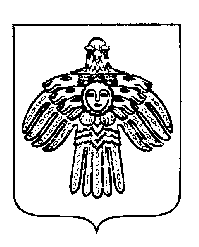  «ПЕЧОРА»  МУНИЦИПАЛЬНÖЙ  РАЙОНСААДМИНИСТРАЦИЯ ПОСТАНОВЛЕНИЕ ШУÖМПОСТАНОВЛЕНИЕ ШУÖМПОСТАНОВЛЕНИЕ ШУÖМ« 14 » ноября 2019 г.г. Печора,  Республика Коми                         № 1458      .  Об утверждении порядка сбора, накопления и вывоза ртутьсодержащих отходов на территории муниципального образования муниципального района «Печора»Учет образования РСО Учет образования РСО Учет образования РСО Учет образования РСО Учет образования РСО Учет образования РСО Учет сдачи РСО Учет сдачи РСО Учет сдачи РСО N п/п Дата наименование отхода количество принятых РСО для накопления Структурное подразделение, сдавшее РСО для накопления Поступило от других организаций, кол-во, наименование организации, адрес Ф.И.О. принявшего РСО для накопления Передано другим организациям (в том числе специализированным) Передано другим организациям (в том числе специализированным) Передано другим организациям (в том числе специализированным) N п/п Дата наименование отхода количество принятых РСО для накопления Структурное подразделение, сдавшее РСО для накопления Поступило от других организаций, кол-во, наименование организации, адрес Ф.И.О. принявшего РСО для накопления Кол-во Наименование организации, адрес, номер лицензии Перечень документов, подтверждающих передачу (акты и т.д.) 1 2 3 4 5 6 7 8 9 10 N п/пНаименование предприятия (УК, ТСЖ и т.д.)Наименование отходапоступило за отчетный период, шт.Передано другим организациям (в том числе специализированным)Передано другим организациям (в том числе специализированным)Передано другим организациям (в том числе специализированным)Наличие отхода на конец отчетного периодаНаличие отхода на конец отчетного периодаN п/пНаименование предприятия (УК, ТСЖ и т.д.)Наименование отходапоступило за отчетный период, шт.Кол-во, шт.Наименование организации, адресПеречень документов, подтверждающих передачу (акты, договоры, накладные, лицензии и т.д.)Кол-во, шт.Способ хранения123456789